Lexique: L’invitation (pozvání)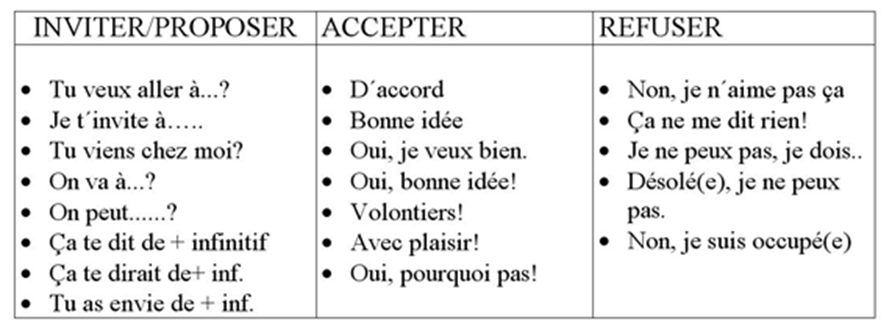 